intermediate_lesson_11_reading_part_3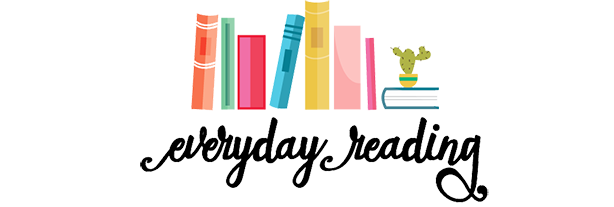 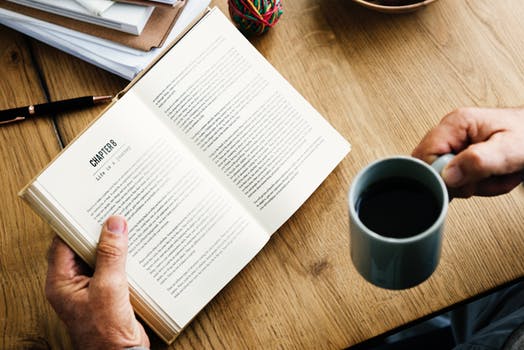 Quizlethttps://quizlet.com/304943237/lesson-11-ntermediate-reading-flash-cards/?newExercise 1Listen to the article and answer the questions belowhttp://dreamreader.net/lesson/family-therapy/Exercise 2 Answer the questions to the article According to the article, what do family therapists try to do? they try to help different families get along with each other they try to understand all the different kinds of families they try to understand how family members relate to each other they try to understand how individuals deal with their problemsThe word 'way' in paragraph 2 could be replaced by: facility manner passage conditionThe word 'they' in paragraph 2 refers to: patients thoughts emotions psychologistsAccording to the article, what does family therapy focus on? thoughts emotions organisms relationshipsThe word 'works' in paragraph 3 could be replaced by: functions produces creates laborsAccording to the article, how do family therapists try to understand how families communicate? by leaving by playing by observing by thinkingThe phrase 'give them a hand' in paragraph 4 is closest in meaning to: assist them offer them warn them deny themThe word 'excessively' in paragraph 4 is closest in meaning to: slightly extremely remotely essentiallyExercise 3Listen to the article and answer the questionshttp://dreamreader.net/lesson/food-health-myths-2/Exercise 4Answer the questions to the article According to the article, how often does new information about food and health appear? on an hourly basis on a daily basis on a weekly basis on a monthly basisThe word 'regularly' in paragraph 1 could be replaced by: helpfully hopefully frequently unusuallyThe word 'consuming' in paragraph 1 is closest in meaning to: reading watching listening eatingThe word 'deal' in paragraph 2 can be replaced with: cope solve deliver bargainThe main idea of paragraph 2 is: eating eggs is really bad for your heart you should always buy special eggs eggs are not as unhealthy as people think supermarkets have information about eggsThe word 'properties' in paragraph 3 could be replaced with: titles lands possessions characteristicsAccording to the article, how can alcohol make someone healthier? it helps reduce weight it helps with blood clotting it helps people quit smoking it prevents headachesThe word 'concerned' in paragraph 4 is closest in meaning to: anxious collectedattractedExercise 5 Choose the correct wordMy brother has a very stressful job and is always _________ about everything.  concernedWhat do your responsibilities ________ ?  involveI can ______ that you are absolutely right.   assumeDon`t ____________ the past, move on!   dwell onCareful! This _________ is dangerous!  substanceThis secret mustn`t be ________.  revealedA ________ stream of information makes you aware of all events.  steady 